Приложение к решению Обнинского городского Собрания «Об установке памятного знака в виде пожарного автомобиля АЦ-40 (130) 63 «Б» на базе шасси ЗИЛ-130» от 20.06.2017 № 10-31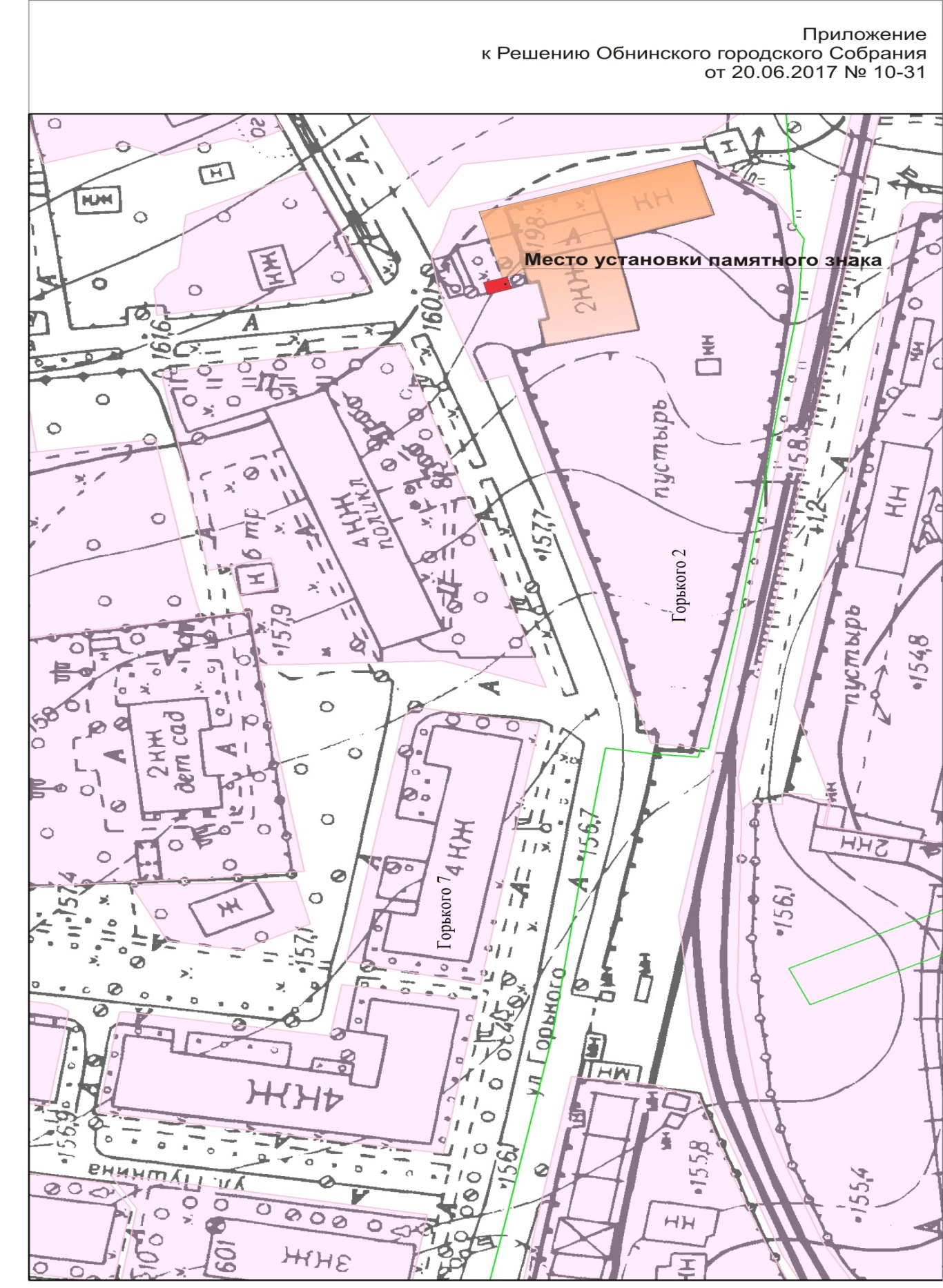 